					บันทึกข้อความ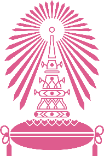 ส่วนงาน	 ภาควิชา……………………………….คณะแพทยศาสตร์  จุฬาลงกรณ์มหาวิทยาลัย โทร..................................................ที่      						           	วันที่   เรื่อง	ขออนุมัติร่างประกาศจุฬาลงกรณ์มหาวิทยาลัย-----------------------------------------------------------------------------------------------------------------------------------------------------เรียน	หัวหน้าภาควิชา...................................สิ่งที่ส่งมาด้วย	1. ร่างประกาศเงินทุนวิจัย	 เนื่องด้วย ดิฉัน/กระผม.......................................................... ได้รับสนับสนุนทุนวิจัยในการดำเนินงาน จาก....................................................................ให้ดำเนินโครงการศึกษา  เรื่อง “..................................................................” เป็นจำนวน ............................... บาท (..................................บาทถ้วน) โดยมีกำหนดระยะเวลา ตั้งแต่ ..........................  ถึง วันที่  ............................... นั้น เพื่อให้การดำเนินการตามข้อบังคับจุฬาลงกรณ์มหาวิทยาลัย ว่าด้วยการบริหารการเงินและโครงการวิจัย พ.ศ.2564 เป็นไปอย่างเรียบร้อย  ดิฉัน/กระผม ใคร่ขอส่งร่างประกาศ ซึ่งมีรายละเอียดตามเอกสารแนบ	จึงเรียนมาเพื่อโปรดพิจารณาและดำเนินการต่อไปด้วย จักเป็นพระคุณยิ่ง				  	                          (......................................................................)						                               หัวหน้าโครงการวิจัย	เรียน   รองคณบดีฝ่ายวิจัย	        เพื่อโปรดพิจารณาและดำเนินการต่อไปด้วยจักเป็นพระคุณยิ่ง	(........................................................................)หัวหน้าภาควิชา................................................................ผู้ประสานงาน:เบอร์โทร:หนังสือยืนยันความรับผิดชอบโครงการวิจัย	ตามที่ คณะแพทยศาสตร์ ได้รับเงินอุดหนุนวิจัยจาก						   ให้ทำการศึกษาวิจัยเรื่อง “							      ” เป็นจำนวนเงิน			บาท (			บาทถ้วน) โดยมีกำหนดระยะเวลา	    ปี (เดือน) ทั้งนี้ตั้งแต่วันที่	เดือน		พ.ศ. 25	     ถึงวันที่	 เดือน			พ.ศ. 25     สัญญารับทุนวิจัย เลขที่				โดยคณะผู้ดำเนินโครงการวิจัยรับทราบหน้าที่และความผิดชอบที่อาจเกิดขึ้นหรือเกี่ยวเนื่องกับการดำเนินโครงการวิจัย รวมถึงค่าปรับ ค่าเสียหาย หรือค่าใช้จ่ายอื่นใดที่เกิดขึ้นพร้อมลงลายมือชื่อคณะผู้ดำเนินโครงการวิจัย ดังนี้ผู้รับผิดชอบโครงการวิจัย2.1) หัวหน้าโครงการ  ชื่อ						 ลงนาม				ภาระงานคิดเป็น ร้อยละ										2.2) นักวิจัย 1          ชื่อ						 ลงนาม				ภาระงานคิดเป็น ร้อยละ										2.2) นักวิจัย 2          ชื่อ						 ลงนาม				ภาระงานคิดเป็น ร้อยละ										2.2) นักวิจัย 3          ชื่อ						 ลงนาม				ภาระงานคิดเป็น ร้อยละ										วันที่		 เดือน			 พ.ศ. 25	ประกาศ จุฬาลงกรณ์มหาวิทยาลัยเรื่อง การบริหารโครงการ การเงินและการพัสดุสำหรับทุนอุดหนุนการวิจัยจากแหล่งทุนภายนอกภายใต้กองทุนส่งเสริมวิทยาศาสตร์ วิจัยและนวัตกรรม (กองทุนส่งเสริม ววน.)เรื่อง “									”จาก (.............แหล่งทุน (ภาษาไทย และภาษาอังกฤษ............) ด้วย คณะ/สถาบัน/	       	        	      จุฬาลงกรณ์มหาวิทยาลัย ได้รับทุนอุดหนุนวิจัยจาก  					  ให้ทำการศึกษาวิจัยเรื่อง “		(ภาษาไทย) 		” “		(ภาษาอังกฤษ)		” เป็นจำนวนเงิน			บาท (ตัวอักษร		    	บาทถ้วน) โดยมีกำหนดระยะเวลา	    ปี(เดือน) ทั้งนี้ตั้งแต่วันที่        เดือน		  พ.ศ. 25	 ถึงวันที่          เดือน	 	 พ.ศ. 25		ตามหนังสือมอบอำนาจเลขรหัส			  ลงวันที่         เดือน	 	 พ.ศ. 25		 และสัญญารับทุนวิจัยเลขที่			 กรุณาลบเส้นประออกเมื่อกรอกข้อความเรียบร้อยแล้วอาศัยอำนาจตามความในข้อ 10 แห่งข้อบังคับจุฬาลงกรณ์มหาวิทยาลัย ว่าด้วยการบริหารทุนอุดหนุนโครงการวิจัย พ.ศ. 2564 จึงให้คณะ/สถาบัน			 เป็นผู้บริหารโครงการ การเงินและการพัสดุ โครงการวิจัย เรื่อง “		       		           ” โดยได้ผ่านความเห็นชอบจากคณะกรรมการบริหารทุนอุดหนุนการวิจัยคณะ/สถาบัน                    .ครั้งที่       /25	      วันที่        เดือน		  พ.ศ. 25	 ดังต่อไปนี้ กรุณาลบเส้นประออกเมื่อกรอกข้อความเรียบร้อยแล้วข้อ 1. วัตถุประสงค์ของโครงการ กรุณาลบเส้นประออกเมื่อกรอกข้อความเรียบร้อยแล้ว(ภาษาไทย) ***     1.1  เพื่อ											     1.2  เพื่อ											(ภาษาอังกฤษ) ***     1.1  เพื่อ											     1.2  เพื่อ											ข้อ 2. การบริหารโครงการ กรุณาลบเส้นประออกเมื่อกรอกข้อความเรียบร้อยแล้ว	2.1 คณะผู้วิจัย 	2.1.1 					 	หัวหน้าโครงการ	ผู้ปฏิบัติงานในมหาวิทยาลัย        	2.1.2 					 	นักวิจัย 1	2.1.3 					 	นักวิจัย 2	ผู้ปฏิบัติงานนอกมหาวิทยาลัย	2.1.4 					 	นักวิจัย 3	2.1.5 						นักวิจัย 42.2 ที่ปรึกษาโครงการวิจัย	2.2.1 						ที่ปรึกษาข้อ 3. การกำกับและติดตามโครงการ กรุณาลบเส้นประออกเมื่อกรอกข้อความเรียบร้อยแล้ว คณบดีคณะ/วิทยาลัย		  ผู้อำนวยการสถาบัน/ศูนย์		 จุฬาลงกรณ์มหาวิทยาลัย  ข้อ 4. งบประมาณ กรุณาลบเส้นประออกเมื่อกรอกข้อความเรียบร้อยแล้ว          เงินทุนอุดหนุนการวิจัยถือเป็นเงินอุดหนุนทั่วไปในวงเงิน	            	 บาท (		             บาทถ้วน) โดยใช้จ่ายตามงบประมาณ ดังนี้   หมายเหตุ ค่าใช้จ่ายในงบประมาณเป็นค่าประมาณการ สามารถถัวเฉลี่ยได้ในหมวดค่าใช้สอย และค่าวัสดุเท่านั้นข้อ 5.  กรณีที่มีเงินรายได้เหนือรายจ่าย กรุณาลบเส้นประออกเมื่อกรอกข้อความเรียบร้อยแล้ว  ให้เป็นไปตามเงื่อนไขที่ระบุไว้ในสัญญาเลขที่...........ลงวันที่.............. 1. ให้โอนเงินรายได้เหนือรายจ่ายของโครงการเป็นเงินรายได้ของส่วนงาน /ศูนย์ในกำกับของมหาวิทยาลัย (ตามโครงสร้างของมหาวิทยาลัย) เข้าบัญชีเงินฝากออมทรัพย์ ธนาคาร	สาขา	 ชื่อบัญชี	เลขที่	 2. ส่งคืนแหล่งทุนตามข้อกำหนดของสัญญาข้อ 6. กำหนดอัตราค่าตอบแทนของบุคลากรในโครงการ กรุณาลบเส้นประออกเมื่อกรอกข้อความเรียบร้อยแล้ว  ให้เป็นไปตามเงื่อนไขที่ระบุไว้ในสัญญาเลขที่...........ลงวันที่..............ข้อ 7. 	การเก็บรักษาเงิน กรุณาลบเส้นประออกเมื่อกรอกข้อความเรียบร้อยแล้ว  ให้เป็นไปตามเงื่อนไขที่ระบุไว้ในสัญญาเลขที่...........ลงวันที่..............ให้นำเงินฝากเข้าบัญชีเงินฝากออมทรัพย์ ชื่อบัญชี	ธนาคาร	สาขา	เลขที่บัญชี	ข้อ 8.	การสั่งจ่ายเงินและการจัดหาพัสดุสำหรับโครงการวิจัย กรุณาลบเส้นประออกเมื่อกรอกข้อความเรียบร้อยแล้ว	ให้               ชื่อหัวหน้าโครงการ		 ในฐานะหัวหน้าโครงการวิจัยเป็นผู้มีอำนาจสั่งจ่ายเงินและมีอำนาจดำเนินการตกลงจัดหาพัสดุ เฉพาะในหมวดค่าใช้สอย หมวดค่าวัสดุ และหมวดค่าสาธารณูปโภคในวงเงินไม่เกิน 500,000.00 บาท (ห้าแสนบาทถ้วน) โดยไม่ต้องดำเนินการตามพระราชบัญญัติการจัดซื้อจัดจ้างและการบริหารพัสดุภาครัฐ พ.ศ.2560 ตามหนังสือ กค(วจ)0405.2/ว122 ลงวันที่ 9 มีนาคม 2561 เรื่องซ้อมความเข้าใจแนวทางปฎิบัติเกี่ยวกับการจัดซื้อจัดจ้างพัสดุเพื่อการวิจัยและพัฒนา             การจัดหาพัสดุในหมวดงบลงทุนให้ดำเนินการตามพระราชบัญญัติการจัดซื้อจัดจ้างและการบริหารพัสดุภาครัฐ พ.ศ. 2563ข้อ 9.  ครุภัณฑ์หรือพัสดุที่จัดหาจากงบลงทุน (ถ้าไม่มีครุภัณฑ์ไม่ต้องเลือกทั้งสองข้อ แต่ให้คงข้อความไว้)  1. ครุภัณฑ์คืนแหล่งทุนตามเงื่อนไขในสัญญา   2. รับครุภัณฑ์เป็นของหน่วยงานเจ้าของโครงการวิจัยเมื่อเสร็จสิ้นโครงการวิจัยแล้ว 15 (5)  ให้ส่วนงานพิจารณาความจำเป็นและประโยชน์ที่จะได้รับจากพัสดุนั้นมูลค่าของพัสดุที่เหลืออยู่ และค่าใช้จ่ายในการบำรุงรักษาพัสดุนั้นเป็นของมหาวิทยาลัยหรือส่วนงานต่อไป หรือให้จำหน่ายพัสดุ การส่งคืนพัสดุที่จัดหาจากงบลงทุนคืนให้แก่แหล่งทุนภายนอกเมื่อเสร็จสิ้นโครงการวิจัย จะกระทำได้เฉพาะกรณีที่ระบุไว้ในสัญญาและประกาศโครงการวิจัยเท่านั้น ข้อ 10. กำหนดการรายงานผลการวิจัย   ให้เป็นไปตามเงื่อนไขที่ระบุไว้ในสัญญาเลขที่...........ลงวันที่..............ครั้งที่ 1      เดือน .......  ครั้งที่ 2      เดือน….….. ข้อ 11. กำหนดการรับเงินจากแหล่งทุนภายนอก  ให้เป็นไปตามเงื่อนไขที่ระบุไว้ในสัญญาเลขที่...........ลงวันที่..............งวดที่ 1 ….. จำนวนเงิน…. บาทงวดที่ ….  ….. จำนวนเงิน…. บาทข้อ 12.	 การจัดทำรายงานการรับจ่ายเงิน และการตรวจสอบ ให้ปฏิบัติตามข้อ 17 ประกาศจุฬาลงกรณ์มหาวิทยาลัยเรื่องการบริหารโครงการ การเงินและการพัสดุ สำหรับทุนอุดหนุนการวิจัยจากแหล่งทุนภายนอกหน่วยบริหารและจัดการทุน (PMU) ภายใต้กองทุนส่งเสริมวิทยาศาสตร์ วิจัยและนวัตกรรม (กองทุนส่งเสริม ววน.)  พ.ศ. 2564ข้อ 13. ให้คณบดีคณะแพทยศาสตร์ เป็นผู้รักษาการตามประกาศนี้				ประกาศ  ณ  วันที่										   (					)						   	 อธิการบดีงบดำเนินการงบดำเนินการงบดำเนินการงบดำเนินการงบดำเนินการงบดำเนินการ4.1หมวดค่าตอบแทน (ตามข้อตกลงกับแหล่งทุน)00.00บาท  1)ค่าตอบแทนคณะผู้วิจัยที่ปฏิบัติงานในมหาวิทยาลัย00.00บาทหัวหน้าโครงการ00.00บาทนักวิจัย 100.00บาทนักวิจัย 200.00บาท2)ค่าตอบแทนคณะผู้วิจัยที่ไม่ใช่ผู้ปฏิบัติงานในมหาวิทยาลัย00.00บาทนักวิจัย 300.00บาทนักวิจัย 400.00บาท3)ค่าตอบแทนที่ปรึกษา00.00บาทที่ปรึกษา00.00บาท4)ค่าตอบแทนเจ้าหน้าที่ประจำโครงการ(กรณีเป็นผู้ปฏิบัติงานในมหาวิทยาลัย)00.00บาทเจ้าหน้าที่โครงการ00.00บาทเจ้าหน้าที่ธุรการ100.00บาทเจ้าหน้าที่ธุรการ200.00บาทเจ้าหน้าที่การเงิน00.00บาท4.2หมวดค่าใช้สอย00.00บาท1) ค่าเบี้ยเลี้ยง00.00บาท2) ค่าที่พัก ค่าผ่านทาง ค่าอาหาร ค่าพาหนะและค่าใช้สอยอื่นๆ00.00บาท3) ค่าจ้างเหมาบริการ ( เช่น สำรวจข้อมูล คุมห้องปฏิบัติการ    แจกแบบสอบถาม ฯลฯ )00.00บาท4) ค่าเช่ารถ ( XX วัน x 00.00 บาท )00.00บาท5) ค่าใช้เครื่องวัด เครื่องมือ อุปกรณ์ ฯลฯ00.00บาท6) ค่าใช้บริการ ( เช่น ค่าใช้บริการทดสอบ การแปล     การวิเคราะห์ข้อมูล ฯลฯ )7) ค่าใช้สอยสาธารณูปโภค  (เช่น ค่าโทรศัพท์ โทรสาร    ไปรษณีย์ ฯลฯ )00.00บาท8) ค่าตรวจสอบบัญชี (กรณีสัญญาต่างประเทศ ให้เสนอ        คณะกรรมการตรวจสอบให้ความเห็นชอบ (ข้อบังคับคณะกรรมการตรวจสอบ พ.ศ. 2551  ข้อ 8 (6))00.00บาท9) ค่าใช้สอยอื่นๆ ( กรุณาระบุให้ชัดเจน )4.3หมวดค่าวัสดุ00.00บาท1) ค่าวัสดุเชื้อเพลิงและหล่อลื่น00.00บาท2) ค่าวัสดุสำนักงาน,วัสดุที่ใช้ในการวัด,วัสดุคอมพิวเตอร์    และค่าวัสดุอื่นๆ00.00บาท4.4เงินอุดหนุนดำเนินงานของส่วนงาน (10%)00.00บาท(ได้รับยกเว้น หรือ กำหนดอัตราต่ำกว่าที่ข้อบังคับกำหนดไว้ ตามมติที่ประชุมคณะกรรมการบริหารทุนอุดหนุนการวิจัยครั้งที่ ......../25 .......วันที่........ เดือน..........พ.ศ. 25.....….) กรุณาลบเส้นประออกเมื่อกรอกข้อความเรียบร้อยแล้ว(ได้รับยกเว้น หรือ กำหนดอัตราต่ำกว่าที่ข้อบังคับกำหนดไว้ ตามมติที่ประชุมคณะกรรมการบริหารทุนอุดหนุนการวิจัยครั้งที่ ......../25 .......วันที่........ เดือน..........พ.ศ. 25.....….) กรุณาลบเส้นประออกเมื่อกรอกข้อความเรียบร้อยแล้ว(ได้รับยกเว้น หรือ กำหนดอัตราต่ำกว่าที่ข้อบังคับกำหนดไว้ ตามมติที่ประชุมคณะกรรมการบริหารทุนอุดหนุนการวิจัยครั้งที่ ......../25 .......วันที่........ เดือน..........พ.ศ. 25.....….) กรุณาลบเส้นประออกเมื่อกรอกข้อความเรียบร้อยแล้ว(ได้รับยกเว้น หรือ กำหนดอัตราต่ำกว่าที่ข้อบังคับกำหนดไว้ ตามมติที่ประชุมคณะกรรมการบริหารทุนอุดหนุนการวิจัยครั้งที่ ......../25 .......วันที่........ เดือน..........พ.ศ. 25.....….) กรุณาลบเส้นประออกเมื่อกรอกข้อความเรียบร้อยแล้ว(ได้รับยกเว้น หรือ กำหนดอัตราต่ำกว่าที่ข้อบังคับกำหนดไว้ ตามมติที่ประชุมคณะกรรมการบริหารทุนอุดหนุนการวิจัยครั้งที่ ......../25 .......วันที่........ เดือน..........พ.ศ. 25.....….) กรุณาลบเส้นประออกเมื่อกรอกข้อความเรียบร้อยแล้ว4.5ค่าสาธารณูปโภคให้ส่วนงาน (5%)00.00บาท(ได้รับยกเว้น หรือ กำหนดอัตราต่ำกว่าที่ข้อบังคับกำหนดไว้ ตามมติที่ประชุมคณะกรรมการบริหารทุนอุดหนุนการวิจัยครั้งที่ ......../25 .......วันที่........ เดือน..........พ.ศ. 25.....….) กรุณาลบเส้นประออกเมื่อกรอกข้อความเรียบร้อยแล้ว(ได้รับยกเว้น หรือ กำหนดอัตราต่ำกว่าที่ข้อบังคับกำหนดไว้ ตามมติที่ประชุมคณะกรรมการบริหารทุนอุดหนุนการวิจัยครั้งที่ ......../25 .......วันที่........ เดือน..........พ.ศ. 25.....….) กรุณาลบเส้นประออกเมื่อกรอกข้อความเรียบร้อยแล้ว(ได้รับยกเว้น หรือ กำหนดอัตราต่ำกว่าที่ข้อบังคับกำหนดไว้ ตามมติที่ประชุมคณะกรรมการบริหารทุนอุดหนุนการวิจัยครั้งที่ ......../25 .......วันที่........ เดือน..........พ.ศ. 25.....….) กรุณาลบเส้นประออกเมื่อกรอกข้อความเรียบร้อยแล้ว(ได้รับยกเว้น หรือ กำหนดอัตราต่ำกว่าที่ข้อบังคับกำหนดไว้ ตามมติที่ประชุมคณะกรรมการบริหารทุนอุดหนุนการวิจัยครั้งที่ ......../25 .......วันที่........ เดือน..........พ.ศ. 25.....….) กรุณาลบเส้นประออกเมื่อกรอกข้อความเรียบร้อยแล้ว(ได้รับยกเว้น หรือ กำหนดอัตราต่ำกว่าที่ข้อบังคับกำหนดไว้ ตามมติที่ประชุมคณะกรรมการบริหารทุนอุดหนุนการวิจัยครั้งที่ ......../25 .......วันที่........ เดือน..........พ.ศ. 25.....….) กรุณาลบเส้นประออกเมื่อกรอกข้อความเรียบร้อยแล้วงบลงทุนงบลงทุนงบลงทุนงบลงทุนงบลงทุนงบลงทุน4.6ครุภัณฑ์00.00บาทระบุรายการให้ชัดเจน00.00บาท4.7ค่าก่อสร้าง (ในกรณีจำเป็น)00.00บาทระบุรายการให้ชัดเจน00.00บาทรวมทั้งสิ้น00.0000.0000.00บาท(			         บาทถ้วน)(			         บาทถ้วน)(			         บาทถ้วน)(			         บาทถ้วน)ที่ปรึกษาโครงการ	หัวหน้าโครงการนักวิจัย 1นักวิจัย 2เจ้าหน้าที่โครงการเหมาจ่ายตลอดโครงการไม่เกินเหมาจ่ายตลอดโครงการไม่เกินไม่เกิน  00.00  บาท x  XX  คน x 00  เดือนไม่เกิน  00.00  บาท x  XX  คน x 00  เดือนไม่เกิน  00.00  บาท x  XX  คน x 00  เดือน00.00 บาท00.00 บาท00.00บาท0.00 บาท 00.00บาท